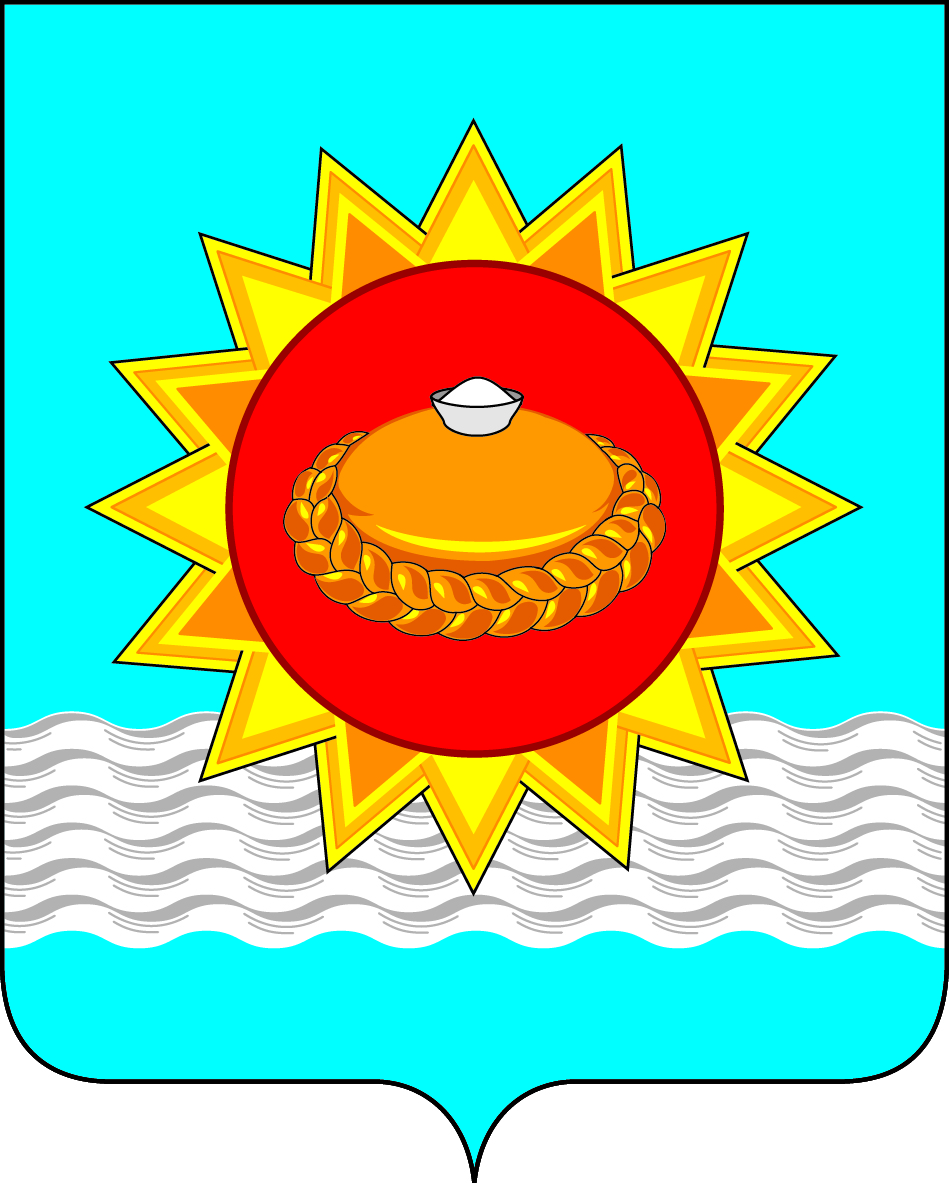 Российская ФедерацияИркутская областьгородское поселение Белореченское муниципальное образованиеА Д М И Н И С Т Р А Ц И Я городского поселения Белореченского муниципального образованияПОСТАНОВЛЕНИЕ  От 31 декабря 2020 года		                                         	         № 718р.п. БелореченскийОб утверждении Плана мероприятий по предупреждению коррупции в МБУК «Мальтинский ЦКиКД и СД» на 2021-2023 годВо исполнение Федерального закона от 25 декабря 2008 года № 273-ФЗ «О противодействии коррупции», решения рабочего совещания по теме: «О формировании антикоррупционных органов субъектов Российской Федерации и повышении эффективности их деятельности», утвержденного полномочным представителем Президента Российской Федерации в Сибирском федеральном округе 29 сентября 2020 года, руководствуясь статьями 29, 41 Устава Белореченского муниципального образования, Администрация городского поселения Белореченского муниципального образованияПОСТАНОВЛЯЕТ:1. Утвердить прилагаемый План мероприятий по предупреждению коррупции в МБУК «Мальтинский ЦКиКД и СД» на 2021-2023 год.2. Настоящее постановление разместить на официальном сайте городского поселения Белореченского муниципального образования в сети «Интернет» белореченское.рф.3. Исполнение прилагаемого Плана мероприятий по предупреждению коррупции возлагается на директора МБУК «Мальтинский ЦКиКД и СД» Вологжина Ю.А.4. Настоящее постановление вступает в силу с 01.01.2021 года.Врио Главы Белореченскогомуниципального образования                                                        Н.С. Студеникина      Подготовила:Начальник юридического отдела                                                  Н.Г. ЛемешевскаяДата:1экз. – в дело;1 экз. – МБУК «Мальтинский ЦКиКД и СД»;1 экз. – юридический отдел                                                                                 ПриложениеУТВЕРЖДЕНпостановлением администрации городского поселенияБелореченского муниципального образованияот 31 декабря 2020года № 718План мероприятий по предупреждению коррупции в МБУК «Мальтинский ЦКиКД и СД» на 2021-2023 годДиректор МБУК «Мальтинский ЦКиКД и СД»                                                    Ю.А. Вологжин№п/пМероприятиеСрок выполнения мероприятияОтветственные исполнители1.Осуществление контроля за исполнением настоящего ПланаВ течение 2021-2023 годовдиректор МБУК «Мальтинский ЦКиКД и СД»2.Разработка и утверждение (при отсутствии) следующих локальных нормативных актов, регулирующих вопросы предупреждения коррупции в МБУК «Мальтинский ЦКиКД и СД» (далее – учреждение):антикоррупционная политика учреждения;положение о регулировании конфликта интересов, предусматривающее в том числе принципы раскрытия и урегулирования конфликта интересов, действия работников учреждения в связи с предупреждением, раскрытием и урегулированием конфликта интересов и порядок их осуществления, порядок информирования работодателя о ставшей известной работнику информации о случаях совершения коррупционных правонарушений другими работниками, контрагентами организации или иными лицами и порядок рассмотрения таких обращений;порядок информирования работниками работодателя о случаях склонения их к совершению коррупционных нарушений и порядка рассмотрения таких сообщений.До 30 апреля
2021 годадиректор МБУК «Мальтинский ЦКиКД и СД»3.Мониторинг действующих локальных нормативных актов, регулирующих вопросы предупреждения коррупции 
в учреждении, на предмет актуальности и их корректировка при необходимостиДо 30апреля
2021 годадиректор МБУК «Мальтинский ЦКиКД и СД»4.Обеспечение распространения действия положений локальных нормативных актов на всех работников учреждения независимо от занимаемой должности, в том числе руководителя учрежденияДо 30 апреля
2021 годадиректор МБУК «Мальтинский ЦКиКД и СД»5.Анализ трудовых договоров работников учреждения, в том числе руководителя учреждения, на предмет закрепления в них обязанностей работника, связанных с предупреждением коррупции в учреждении, при отсутствии – внесение соответствующих измененийДо 31 мая
2021 годадиректор МБУК «Мальтинский ЦКиКД и СД»6.Внедрение системы стимулирования (материального и(или) нематериального характера), направленной на соблюдение работниками учреждения антикоррупционных стандартовДо 30 июня 
2021 годадиректор МБУК «Мальтинский ЦКиКД и СД»7.Повышение эффективности деятельности учреждения по контролю за исполнением работниками трудовых обязанностей, при выполнении которых может возникнуть конфликт интересовВ течение2021-2023 годовдиректор МБУК «Мальтинский ЦКиКД и СД»8.Проведение обучающих семинаров для работников учреждения, в том числе лиц, ответственных за профилактику коррупционных и иных правонарушений, по вопросам предупреждения коррупцииНе реже 1 раза в полугодиедиректор МБУК «Мальтинский ЦКиКД и СД»9.Создание на официальном сайте учреждения в 
информационно-телекоммуникационной сети «Интернет» раздела «Противодействие коррупции», включающего в том числе подразделы «Локальные нормативные акты учреждения в сфере профилактики коррупционных правонарушений», «Материалы по антикоррупционному просвещению граждан», «Обратная связь» (включающий форму для направления гражданами сообщений о коррупционных нарушениях, совершенных работниками учреждения) и другие, при наличии соответствующего раздела – его актуализацияДо 31июля2021 годадиректор МБУК «Мальтинский ЦКиКД и СД»10.Проведение оценки коррупционных рисков в учреждении на основании Рекомендаций по порядку проведения оценки коррупционных рисков в организации, разработанных Минтрудом России в 2019 годуЕжегоднодиректор МБУК «Мальтинский ЦКиКД и СД»11.Антикоррупционный аудит отдельных операций и сделок, совершаемых от имени учрежденияПо мере необходимостидиректор МБУК «Мальтинский ЦКиКД и СД»12.Сотрудничество учреждения с правоохранительными и иными государственными органами по вопросам предупреждения коррупции в рамках направлений и форм, предусмотренных памяткой Минтруда России «Меры по предупреждению коррупции в организациях»В течение 2021-2023 годовдиректор МБУК «Мальтинский ЦКиКД и СД»13.Рассмотрение возможности включения в договоры, заключаемые учреждением с контрагентами, антикоррупционной оговоркиДо 30 сентября2021 годадиректор МБУК «Мальтинский ЦКиКД и СД»14.Повышение эффективности внутреннего контроля, предусмотренного Федеральным законом от 6 декабря 2011 года № 402-ФЗ 
«О бухгалтерском учете», в контексте предупреждения коррупцииВ течение2021-2023 годовдиректор МБУК «Мальтинский ЦКиКД и СД»15.Мониторинг эффективности реализации мер по предупреждению коррупции в учрежденииЕжегодно, 
до 1 ноябрядиректор МБУК «Мальтинский ЦКиКД и СД»16.Представление в администрацию городского поселения Белореченского МО доклада о выполнении мероприятий настоящего ПланаЕжегодно, до 1 декабрядиректор МБУК «Мальтинский ЦКиКД и СД»